Logo del Observatorio de la Discapacidad UNQPROGRAMA GENERAL   III Simposio Internacional del Observatorio de la Discapacidad: Repensando categorías, abordajes, políticas, responsabilidades4 y 5 de junio de 2018ORGANIZA: OBSERVATORIO DE LA DISCAPACIDADDEPARTAMENTO DE CIENCIAS SOCIALESUNIVERSIDAD NACIONAL DE QUILMES.Lugar: Salón Auditorio ‘Nicolás Casullo’.Roque Sáenz Peña 352, Bernal, Buenos Aires. ArgentinaDECLARACIÓN DE INTERÉS ACADÉMICO DEL CONSEJO DEPARTAMENTAL DEL DEPARTAMENTO DE CS. SOCIALES 270/17 DECLARACIÓN DE INTERÉS ACADÉMICO DEL CONSEJO SUPERIOR DE LA UNIVERSIDAD NACIONAL DE QUILMES 03/18LUNES 4 DE JUNIO08:30 a 09:00 - INICIO DE ACREDITACIÓN09:00 a 09:30 - ACTO DE APERTURA Y BIENVENIDAAutoridades de la Universidad Nacional de Quilmes Equipo Directivo del Observatorio de la Discapacidad de la UNQ: Andrea Camún, Andrea Gaviglio, Andrea Pérez, Gabriela Adur, María Esther Fernández, María Laura Rodríguez, Laura Finauri.09:45 a 11:45 PANEL “ESTUDIOS CRÍTICOS EN DISCAPACIDAD”Coordinadora de panel: Andrea Pérez (Observatorio de la Discapacidad UNQ - CONICET)ALEXANDER YARZA (Universidad de Antioquia -Coordinador GT CLACSO sobre “Estudios Críticos en Discapacidad”, COLOMBIA)PAULA DANEL (Docente investigadora -  Instituto de Estudios en Trabajo Social y Sociedad de la FTS / UNLP – CONICET, ARGENTINA)MARÍA NOEL MIGUEZ (Docente investigadora UDELAR, URUGUAY)PABLO VOMMARO (Coordinador del Programa Grupos de Trabajo de CLACSO, ARGENTINA)12:00 A 13:00 – ACTIVIDADES PARALELASPuesto de Venta de Alimentos y Bebidas: contaremos con la participación de Integrantes del Proyecto de Inclusión Laboral del CFI de la ESCUELA NRO. 504 de San Francisco Solano: en la planta baja de la Universidad (debajo de la ubicación del Auditorio).Momento de Proyección Audiovisual - Coordina: María Esther Fernández Proyección de fragmentos de “La Trama Invisible.” Un universo de organizaciones y personas con discapacidad visual puesto en imágenes. Autoras y realizadoras: Carolina Battaglia y Analía Hoban. Contaremos con la presencia de una de las realizadoras. El audiovisual retrata las vidas de personas ciegas y con baja visión vinculadas con diferentes organizaciones de la sociedad civil que promueven el acceso y la inclusión en diversos ámbitos. Sus autoras invitan a una reflexión sobre los significantes “ciego” y “discapacidad” para pensarlos como una característica más de las personas. Con tal fin, se hace foco en las potencialidades que tienen los protagonistas como sujetos plenos de derechos.13:00 a 15:00 - MESAS SIMULTÁNEAS DE DIÁLOGO (ver organización de ponencias en ‘Programa de Mesas de Diálogo’)15:00 a 17:00 PANEL “RESPONSABILIDAD PEDAGÓGICA Y DERECHO A LA EDUCACIÓN”Coordinadora de panel: Gabriela Toledo (Observatorio de la Discapacidad UNQ)CECILIA ALONSO - (Escuela Bilingüe para niños/as, jóvenes y adultos Sordos N° 29 Dr. Osvaldo Magnasco, CABA, ARGENTINA)ALDO OCAMPO GONZÁLEZ (Director Fundador del Centro de Estudios Latinoamericanos de Educación Inclusiva - CELEI, CHILE).SILVANA CORSO (Directora Escuela “Rumania”, CABA, ARGENTINA)JULIO PUTALLAZ (Coordinador Red Interuniversitaria de Discapacidad, ARGENTINA)17:00HS TALLER DE RUEDES SOBRE EDUCACIÓN E INCLUSIÓNCoordinan: Marhild Cortese (Coordinadora de la Red Interuniversitaria de Educación Especial RUEDES, ARGENTINA) – Alexander Yarza (Docente investigador UDEA, COLOMBIA) - Diego Latino (Investigador Observatorio de la Discapacidad UNQ)MARTES 5 DE JUNIO08:30 a 10:30 - MESAS SIMULTÁNEAS DE DIÁLOGO (ver organización de ponencias en ‘Programa de Mesas de Diálogo’)10:30 a 10:45 – Pausa10:45 a 12:45 PANEL “VIDA INDEPENDIENTE. ENTRE ELECCIONES, EXPERIENCIAS Y BARRERAS”Coordinadora de panel: Andrea Camún (Observatorio de la Discapacidad UNQ)MARINA BELÉN GUZMÁN DOTTO (Estudiante Licenciatura en Comunicación Social - Universidad Nacional de Quilmes, ARGENTINA)EMILIANO NARANJO (Universidad Nacional de Hurlingham, ARGENTINA)MARIANA REUTER (Consultora Psicológica - Asesora Sorda en FUNDASOR – Coordinadora de la intervención y la asistencia a la Comunidad Sorda del Programa Sordas sin violencia) CONCURRENTES Y PROFESIONALES DEL CENTRO DE DÍA DE SENDEROS DEL SEMBRADOR (Buenos Aires, ARGENTINA)12:45 a 14:30 – ACTIVIDADES PARALELAS Puesto de Venta de Alimentos y Bebidas: contaremos con la participación de Integrantes del Proyecto de Inclusión Laboral del CFI de la ESCUELA NRO. 504 de San Francisco Solano: en la planta baja de la Universidad (debajo de la ubicación del Auditorio).Programa de Radio “Nada sin nosotros” del Centro de Día “Senderos del Sembrador” (Programa sobre discapacidad desde la perspectiva y con el protagonismo de personas con discapacidad). Realización de entrevistas.Presentaciones especiales - Coordina: Andrea Gaviglio Proyección de la experiencia: “Sé adulto a tu medida: Vida Independiente”. Derecho a Vivir en forma independiente: con amigos. Autores: Lic. Dora Pereyra- Prof. Nicolás Mazza. Integrantes de Vida Independiente: Luis García- Sebastián Varano- Alejandro Marega- Marcos Lanik- Luciana Muscatello- Gisela Arias- Guadalupe Quartino- María Elena Duodeci. Personas con discapacidad intelectual jóvenes y adultos entre 23 años a 50 años. Esta es una experiencia realizada en la Asociación Ideharcelas de Morón. “Sé Adulto a tu medida: Vida Independiente”, consiste en una capacitación continua en Vida Autónoma: autonomía, autogestión y autodeterminación dentro de un espacio habitacional de convivencia grupal destinada a 8 jóvenes/adultos con discapacidad intelectual. El espacio, es utilizado algunos días de la semana por el grupo femenino y otros días por el grupo de varones, sin la presencia de referentes institucionales, ni familiares. Esta experiencia se realiza desde el año 2012 en forma ininterrumpida. Comenzaron 2 y hoy son 8.Presentación del libro del Equipo de “Yo también!” - Talleres de fotografía, producción audiovisual, edición de fotos y video para personas con discapacidad. Presentación del libro “Configuraciones y estudios en los márgenes; cuerpos con discapacidad, cuerpos insumisos”, de Antonio Padilla Arrollo y Alexander Yarza de los Ríos (COMPS). México: Universidad Autónoma del Estado de Morelos: Juan Pablos Editor, 2017.14:30 a 16:30 - MESAS SIMULTÁNEAS DE DIÁLOGO (ver organización de ponencias en ‘Programa de Mesas de Diálogo’)16:45 a 18:45 PANEL “POLÍTICAS PÚBLICAS Y DISCAPACIDAD EN LA ARGENTINA”Coordinador de panel: Sergio Blogna (Observatorio de la Discapacidad UNQ)CARINA SCHARAGRODSKY (Investigadora sobre Inclusión Laboral de Personas con Discapacidad en ámbitos públicos. Universidad Nacional de La Plata, ARGENTINA)VERÓNICA GONZÁLEZ (Integrante de la Red por los Derechos de las Personas con Discapacidad; periodista del noticiero de la TV Pública).ARACELI LOPEZ (Asesora de la Agencia Nacional de Discapacidad, ARGENTINA)CLAUDIO ESPOSITO (Director del Instituto de Discapacidad del Colegio de Abogados de San Martin, Provincia de Buenos Aires, ARGENTINA)18:45 HS – Murga Los Callejeros (Dirección de Cultura de la Municipalidad de Hurlingham)CIERRELUGAR DONDE SE REALIZARÁN LAS ACTIVIDADESEl evento tendrá lugar en la Universidad Nacional de Quilmes, sita en Roque Sáenz Peña 352, Bernal (más información sobre cómo llegar en http://sociales.unq.edu.ar/ubicacion/). Los paneles y otras actividades se desarrollarán en el Auditorio, mientras que las Mesas de Diálogo se desarrollarán en aulas destinadas a tal fin (ver programa de Mesas de Diálogo).UBICACIÓN DE LAS MESAS DE DIÁLOGO DÍA 1 – LUNES 4 DE JUNIO 2018 –  13 A 15MESA 1. MEDIOS Y COMUNICACIÓN SOCIAL - AULA 204MESA 2. RECREACIÓN Y TIEMPO LIBRE - AULA 205MESA 3. SEXUALIDAD Y GÉNERO - AULA 206MESA 4. DERECHOS HUMANOS Y TURISMO – AULA 212MESA 5. EDUCACIÓN ACCESIBLE Y TIC - AULA 101MESA 6. EDUCACIÓN Y ÁMBITOS LABORALES - AULA 23DÍA 2 – MARTES 5 DE JUNIO DE 2018 – 8.30 A 10.30MESA 7. DERECHO A LA SALUD - AULA 85MESA 8. RELATOS DE EXPERIENCIA MÁS ALLÁ DE LA ESCUELA TRADICIONAL - AULA 123MESA 9. LA EDUCACIÓN OBLIGATORIA Y SUS INSTITUCIONES - AULA 23 MESA 10. DERECHOS HUMANOS, MARCO LEGAL Y POLÍTICAS PÚBLICAS - AULA 61MESA 11. EDUCACIÓN SUPERIOR Y EJERCICIO PROFESIONAL - AULA 234DÍA 2 – MARTES 5 DE JUNIO DE 2018 – 14.30 A 16.30MESA 12. EDUCACIÓN Y PARTICIPACIÓN CIUDADANA - AULA 85MESA 13. CUERPO Y DEPORTE - AULA 86MESA 14. DERECHOS HUMANOS, INSTITUCIONES Y PARTICIPACIÓN - AULA 87MESA 15. APORTES EPISTEMOLÓGICOS PARA PROFUNDIZAR LA INVESTIGACIÓN EN DISCAPACIDAD - AULA 21MESA 16. ESTRATEGIAS DIDÁCTICAS Y FRACASO ESCOLAR: REFLEXIONES SOBRE LA PRÁCTICA DOCENTE - AULA 23MESA 17. INSTITUCIONES DE EDUCACIÓN SUPERIOR - AULA 83ACCESIBILIDADLa UNQ cuenta con un mapa háptico en la entrada, áreas con rampas y ascensor. No obstante, el edificio aún no es 100% accesible. En caso de requerir algún tipo de apoyo para movilidad o comunicación dentro de la universidad durante el desarrollo del simposio por favor comunicarlo a través del correo electrónico simposiodiscapacidadunq@gmail.com o del formulario de pre-inscripción.Participará un equipo de intérpretes en LSA tanto en las conferencias como en las mesas simultáneas de diálogo. A fin de convocar a la cantidad necesaria de intérpretes para estas últimas, solicitamos que las personas que requieran interpretación en LSA avisen con antelación al correo electrónico simposiodiscapacidadunq@gmail.com o a través del formulario de pre-inscripción.En caso de requerir el ingreso con auto hasta la entrada del edificio principal necesitamos que nos lo informen al correo electrónico simposiodiscapacidadunq@gmail.com a fin de gestionar el permiso con antelación. CERTIFICADOSDe acuerdo a lo establecido en la Circular Nro. 2 todos/as los/as participantes preinscriptos/as que asistan los días del evento recibirán un certificado digital por su participación (como “asistentes” o “ponentes”, según el caso) que llegará a sus respectivas cuentas de correo electrónico una vez finalizado el evento.COMITÉ ACADÉMICO Lic. AGUEDA FERNÁNDEZ, Mg. ALEJANDRA RODRÍGUEZ, Mg. ANA MARÍA HEREDIA, Lic. ANDREA CAMÚN, Lic. ANDREA GAVIGLIO, Dra. ANDREA PÉREZ, Prof. CAROLINA LELIA SCHEWE, Lic. CECILIA ELIZONDO, Lic. CLAUDIA VILLAMAYOR, Dra. CRISTINA TERESA CARBALLO, Prof. FEDERICO GOBATO, Mg. GABRIELA TOLEDO, Dr. GUILLERMO DE MARTINELLI, Lic. LAURA FINAURI, Dr. LEONARDO MUROLO, Prof. LUCIANO GRASSI, Lic. MARÍA DE LA PAZ ECHEVERRÍA, Lic. MARÍA LAURA RODRÍGUEZ, Lic. MARÍA ESTHER FERNÁNDEZ, Lic. MARIELA CARASSAI, Dra. MONICA FERNÁNDEZ, Mg. NANCY CALVO, Mg. NESTOR DANIEL GONZALEZ, Lic. RICARDO BAQUERO, Mg. SERGIO BLOGNA, Dra. SILVIA RATTO, Prof. VALERIA MORRASCOMITÉ ORGANIZADOR:AGUSTINA LOVARDO LUDWIG, AGUSTINA ROSSELLI, ALEJANDRA CASAREJOS, ANA MAZZINO, ANABELA SPATARO, ANTONELLA RAPANELLI, AYELÉN RODRÍGUEZ, BÁRBARA CERRILLO, CINTIA SCHWAMBERGER, CLAUDIA RODRÍGUEZ, DIEGO LATINO, ERICA LANFRANCHI, ETELVINA GORKIN, GABRIELA ADUR, GABRIELA CAPEL, GLADYS MOYANO, IRENE SARTORATO, KARINA ARELLANO, LURDES PADRÓN ABREU, MACARENA MONTAÑEZ, MARCELO COSNARD, MARÍA BELÉN PASCUAL, MARINA FERNÁNDEZ, MIRIAN AGUERRIDO, ROMINA OLMOS, SILVIA ZORZ, SILVINA TOMÉ, VALERIA BALBUENA, VERÓNICA SANNAEL SIMPOSIO CUENTA CON EL APOYO DE: Departamento de Ciencias Sociales (UNQ)Programa de Investigación “Discursos, prácticas e instituciones educativas” (UNQ)División de Salud y Discapacidad (UNQ)Consultas: simposiodiscapacidadunq@gmail.com	Página web del observatorio: http://observatoriodiscapacidad.web.unq.edu.ar/ Facebook: https://www.facebook.com/ObservatorioDiscapacidad.UNQ 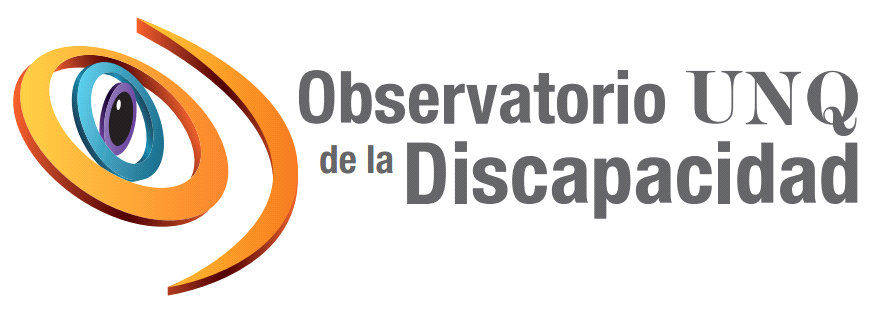 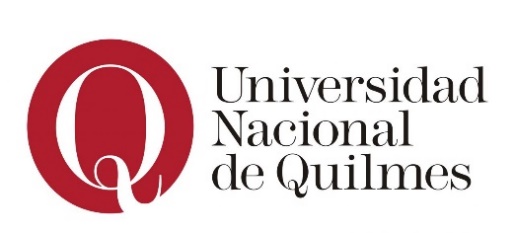 Logo de la Universidad Nacional de Quilmes